Załącznik nr 1FORMULARZ WYCENYWykonawca:......................................................................................................................................................................................................................................……………………………………………………………………………………………………………..Odpowiadając na zaproszenie do oszacowania wartości zamówienia polegającego na:Część 1  	Pełnieniu nadzoru autorskiego przy realizacji zadania „Przebudowa wału przeciwpowodziowego kl. II w km 23+040 35+000 prawobrzeżnej doliny Wisły na odcinku Bączki - Antoniówka Świerżowska gm. Maciejowice, pow. garwoliński - etap III w km 23+040-26+900”:informuję, że szacunkowa wartość poszczególnych części zamówienia została wyceniona na cenę netto:  Część 1………………………………………………………….. zł (słownie złotych: ………………………………………………………………………………………………………………………………………………………………………………………………………………………………)..............................………….	  ………...…., dnia .……………………………………………………………………		        Podpis Wykonawcy osoby upoważnionej/osób upoważnionych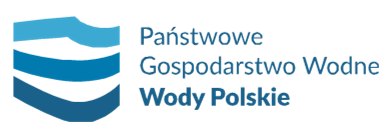 FORMULARZ WYCENYWykonawca:......................................................................................................................................................................................................................................……………………………………………………………………………………………………………..Odpowiadając na zaproszenie do oszacowania wartości zamówienia polegającego na:Część 2 Pełnieniu nadzoru geotechnicznego przy realizacji zadania „Przebudowa wału przeciwpowodziowego kl. II w km 23+040 35+000 prawobrzeżnej doliny Wisły na odcinku Bączki - Antoniówka Świerżowska gm. Maciejowice, pow. garwoliński - etap III w km 23+040-26+900”:informuję, że szacunkowa wartość poszczególnych części zamówienia została wyceniona na cenę netto:  Część 2………………………………………………………….. zł (słownie złotych: ………………………………………………………………………………………………………………………………………………………………………………………………………………………………)..............................………….	  ………...…., dnia .……………………………………………………………………		        Podpis Wykonawcy osoby upoważnionej/osób upoważnionych